Laelia Lindl., 1831Pronounced: lay-LEE-uh Type Species:  Laelia grandiflora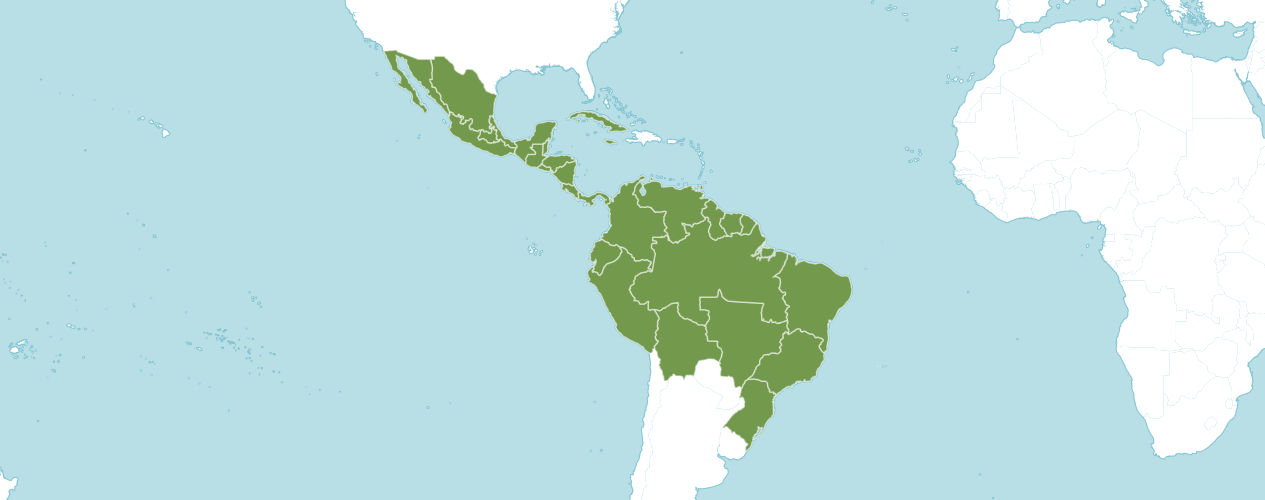 Native to:Belize, Bolivia, Brazil North, Brazil Northeast, Brazil South, Brazil Southeast, Brazil West-Central, Colombia, Costa Rica, Cuba, Ecuador, El Salvador, French Guiana, Guatemala, Guyana, Honduras, Jamaica, Mexico Central, Mexico Gulf, Mexico Northeast, Mexico Northwest, Mexico Southeast, Mexico Southwest, Nicaragua, Panamá, Peru, Suriname, Trinidad-Tobago, VenezuelaThe American Orchid Society relays Laelia was formerly a large genus that included species in Mexico and Brazil. With the publication of Genera Orchidacearum Vol. 5 in 2009 the Brazilian laelias were moved into an expanded concept of Cattleya based upon DNA evidence.Laelia species currently number 24 and include some formerly included in Schomburgkia. It is not certain what "Laelia" means, but it seems that Lindley gave the genus the name of one of the Vestal Virgins from Greek Mythology, referring to their beauty. Three of the former sections occur in Mexico (and share many structural features) while the majority of species, occur in Brazil. Many of the Mexican species (Laelia anceps, for example), grow in dry areas where the plants are subject to extremely low temperatures and even frost, and so they should be grown cooler for their best development. The Brazilian species can be found from sea level up into the mountains, so their growing conditions vary from very warm to cool depending on the particular species. The type species is Laelia speciosa, a Mexican species with compact plants and very showy large flowers. Laelia purpurata, now Cattleya purpurata, the Brazilian national flower.The former section Parviflorae, the so-called "Rupiculous laelias" from Brazil, includes more than half the species (35+). This section is in the genus Cattleya as recognized by the World Checklist of Selected Plant Families but some taxonomists classify them as Hoffmannseggella.Number of species:Twenty-three in the strictest definition of the genus and around seventy in the broadest sense. Color forms number the hundreds. It should be noted that there is currently great debate regarding which species should actually be included in this genus. The World Monocot Checklist currently recognizes only twenty-three species; the "rupiculous laelias" and those of section Cattleyodes having been moved to Sophronitis (see above). In addition, many former Schomburgkia species have been moved to Myrmecophila and the remaining species transferred to Laelia.Kew notes:   Accepted SpeciesIncludes 25 Accepted SpeciesLaelia albida Bateman ex Lindl.Laelia anceps Lindl.Laelia aurea A.V.NavarroLaelia autumnalis (Lex.) Lindl.Laelia colombiana J. M. H. ShawLaelia × crawshayana Rchb.f.Laelia elata (Schltr.) J. M. H. ShawLaelia eyermaniana Rchb.f.Laelia furfuracea Lindl.Laelia gloriosa (Rchb.f.) L. O. WilliamsLaelia × gouldiana Rchb.f.Laelia halbingeriana Salazar & Soto ArenasLaelia heidii (Carnevali) Van den Berg & M. W. ChaseLaelia lueddemannii (Prill.) L. O. WilliamsLaelia lyonsii (Lindl.) L. O. WilliamsLaelia marginata (Lindl.) L. O. WilliamsLaelia × meavei Cetzal & Pérez-GarcíaLaelia moyobambae (Schltr.) C. Schweinf.Laelia × oaxacana Salazar & R. JiménezLaelia perezgarciae (Archila & Szlach.) Cetzal & CarnevaliLaelia rosea (Linden ex Lindl.) C. Schweinf.Laelia rubescens Lindl.Laelia schultzei (Schltr.) J. M. H. ShawLaelia speciosa (Kunth) Schltr.Laelia splendida (Schltr.) L. O. WilliamsLaelia superbiens Lindl.Laelia × tlaxiacoensis Solano & Cruz-GarcíaLaelia undulata (Lindl.) L. O. WilliamsLaelia vandenbergiana (E. M. Pessoa, V. Brito & Ralf-Neto) Van den BergLaelia weberbaueriana (Kraenzl.) C.  Schweinf.Bechtel, Cribb and Launert disclose in The Manual of Cultivated Orchid Species Laela is closely related to Cattleya and Epidendrum but may be identified by its eight rather than four pollinia.  Laelia Species AwardsLaelia Species Awards Laelia Species Offspring and Progeny Laelia Species Offspring and Progeny Laelia building block include:1. Laelia anceps is the Laelia building block based on three hundred thirty-nine offspring, eight hundred fifty-six progeny and having received one hundred thirty-eight American Orchid Society awards.  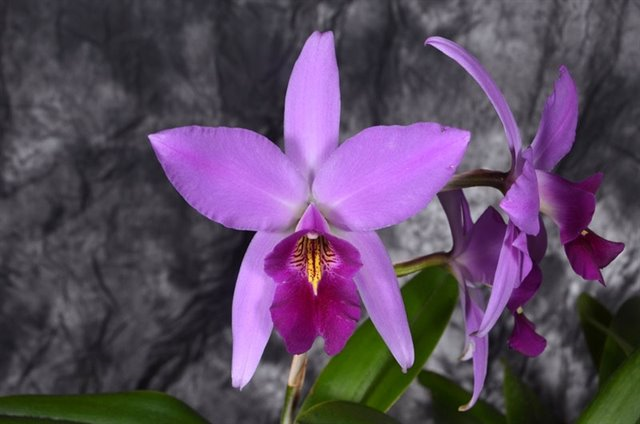 Laelia anceps ‘Carlos Solis’ AM/AOS, 80 points, 2016Photograph by Jorge CespedesAscociacion  Acostena de Orquideologia Show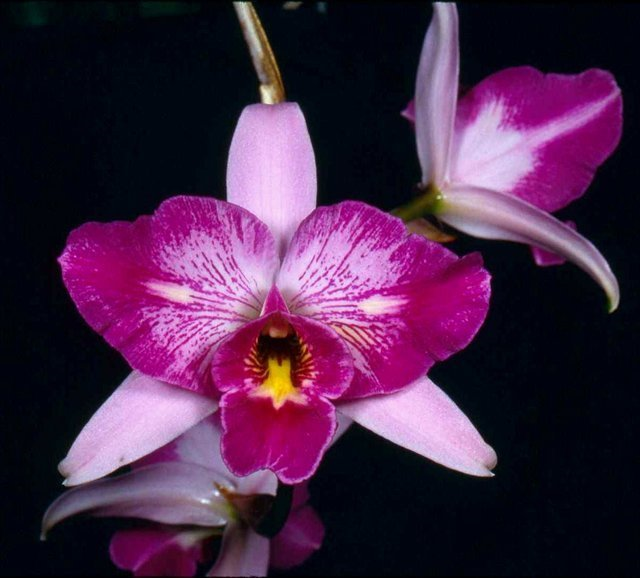 Laelia anceps ‘SanBbar Super Splash’ AM/AOS, 83 points, 1996Merritt Collection, Specific Photographer not disclosedPacific South Regional Judging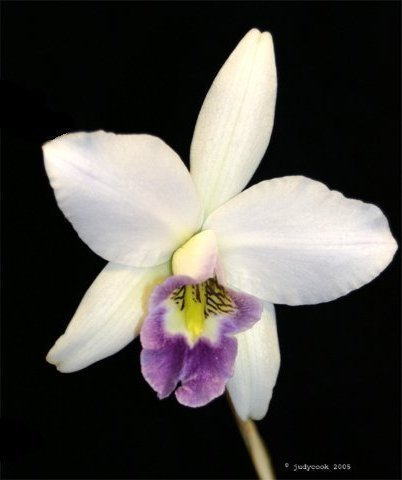 Laelia anceps hf veitchiana ‘Elizabeth’s Eyes’ AM/AOS, 83 points, 2004Photography by Judy CookAtlanta Judging Center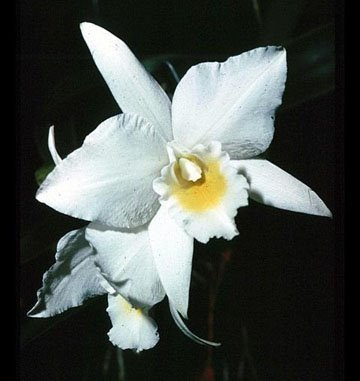 Laelia anceps var. vestalis ‘Twin Oaks’ AM/AOS, 83 points, 2004Photography by OWZ LibNo Venue Information ProvidedThe American Orchid Society notes that Laelia anceps features prominently in the development of cold tolerance in cattleyas. The species is dominant for its long inflorescence and characteristic four-angled pseudobulbs. The species imparts attractive shape, size, substance, and flower flatness to its hybrids. The color is recessive allowing hybridizers to develop a wide range of colors with the exception of yellow.References American Orchid Society.  (n.d.)  Laelia.  Online:   https://www.aos.org/orchids/orchids-a-to-z/letter-l/laelia.aspxAmerican Orchid Society. (n.d.)  Hereditary influences of the Cattleya alliance.  On-line:  https://www.aos.org/orchids/additional-resources/hereditary-influences-of-the-cattleya-alliance.aspx .  Bechtel, P.  (1990)  The laelias of México.   American Orchid Society Bulletin, 59(12): 1229–1234. Bechtel, H., Cribb, P., and Launert, E.  (1980)  Manual of cultivated orchid species. MIT Press, Cambridge, Mass.Govaerts, R. (2003). World Checklist of Monocotyledons Database in ACCESS: 1-71827. The Board of Trustees of the Royal Botanic Gardens, Kew.Halbinger, F.  (1993).  Laelias de México. Asociación Mexicana de Orquideología, A. C. México D. F. México. Halbinger, F. and M. Soto.  (1997)  Laelias of México. Orquidea (Mex) 15(1). Hamilton, R.  (1988)  When does it flower? 2nd ed. Robert M. Hamilton, 9211 Beckwith Road, Richmond, B.C., Canada V6X 1V7. Hawkes, A. (1965)   Encyclopaedia of cultivated orchids. Faber and Faber, London.Löb, U. (1990)  The genus Laelia in México. Schlechteriana 1(1): 8–15.OrchidPro.  (n.d.).   OrchidWiz X9.0.  (n.d.).Pridgeon, A., Cribb, P., Chase, M., and Rasmussen, F.  (2006). Epidendroideae (Part One). Genera Orchidacearum 4: 1-672. Oxford University Press, New York, Oxford.Royal Botanical Gardens Kew, Plants of the World On-line.  (n.d.). Laelia.  On-line: https://powo.science.kew.org/taxon/urn:lsid:ipni.org:names:325605-2 .   Wiard, L. (1987)  An introduction to the orchids of México. Comstock Publishing Assoc. Ithaca and London.Withner, C.  (1990)  The Cattleyas and their relatives: Volume II. The Laelias.  Timber Press.  Portland, Oregon. SpeciesFCCAMHCCAQJCCCMCCECHMCBMCBRTOTALalbida-12--11---3amesiana----------0anceps553551215133138aurea-12-11----5autumalis--2--1-1--4callistoglossa----------0cattleyoides----------0colombiana-6---2-3-112elata-12-------3euspatha----------0eyermaniana----------0furfuracea--1-1-----2gloriosa-12----1--4gouldiana--1--5----6halbingeriana-1-----1--2heidii----------0hookeri----------0longipes-32----1--6lueddemannii-31-------4lyonsii-41--1----6marginata-1----11--3moyobambae-14---1---6primulina----------0rosea-1---2-1--4rubescens-34-171---16schultzei1-2------14speciosa-12-1-----4splendida-164--1--1-22superbiens-97-1----118undulata-113--612--23weberbaueriana-----1-1--2xanthotropis---------11x crawshayana--2------13x christinae----------0SpeciesFCCAMHCCAQJCCCMCCECHMCBMCBRTOTALx dellensis----------0x euterpe----------0x finckeniana----------0x gouldiana----------0x juvenilis----------0x meavei----------0x oaxacana----------0x oweniae----------0x oweniana----------0x veitchiana----------0x veitchii----------0SpeciesF1Progenyalbida24188amesiana00* anceps339856aurea1720autumalis3962callistoglossa00cattleyoides00colombiana1717elata11euspatha00eyermaniana22furfuracea77gloriosa2234gouldiana2236halbingeriana00heidii36hookeri00longipes4396lueddemannii1943lyonsii3759marginata44myobarnbae1010primulina00rosea810rubescens77125schultzei1011speciosa3140splendida5568superbiens6599Undulata98173SpeciesF1Progenyweberbaueriana11xanthotropis00x crawshayana22x christinae00x dellensis00x euterpe00x eyermaniana22x finckeniana11x gouldiana00x juvenilis00x meavei00x oaxacana00x oweniae00x oweniana00x veitchiana00x veitchii00